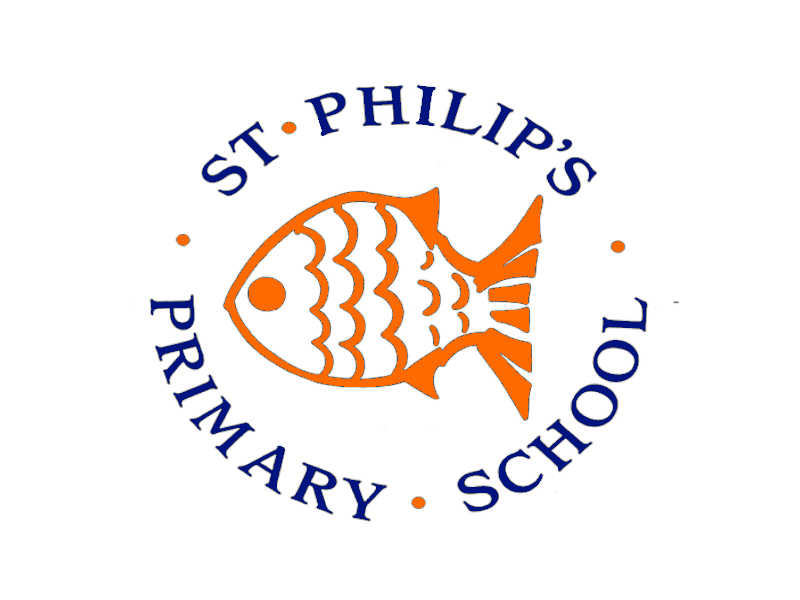 Christ at the CentreSt Philip’s Catholic Primary SchoolVolunteer Policy 2023 - 24Volunteer PolicyIntroductionAt St Philip’s we recognise that there are many situations where volunteers can make an appropriate and significant contribution to the work and services of our school. This policy defines the term and sets out the principles, practices and procedures which will be followed in the management and supervision of volunteers. The contribution of volunteers to the work of the school is especially value and respected. We recognise that they bring with them a range of skills and experience that can enhance the learning opportunities, achievement and enjoyment of children at our school. Our Volunteers include:Parents and other relatives of pupilsMembers of the Governing BodyStudents on work experienceMembers of the local community (including those from charitable organisations) Volunteering OpportunitiesThe types of activities that Volunteers support and assist with include:Hearing children readWorking with small groups of childrenUndertaking art and craft activities with childrenRunning or assisting with after-school clubsAccompanying on educational visitsTalking to groups of children about their experiences/line of workCommunity projectsThe Benefits of VolunteeringFor the children: increases in understanding, achievement, self-confidence and self esteemFor teaching staff: greater opportunity to work with other children, so enabling the class as a whole to learn more effectively and achieve moreFor the volunteer: a great sense of achievement and personal satisfaction, new knowledge and new skills, improved career prospectsBecoming a VolunteerWe greatly value and appreciate the time and effort that each of our volunteers generously gives to our school, whether it is on a regular or more ad hoc basis. In order to try to make our volunteers feel welcomed, valued and well informed about our school we aim to provide active and positive support to our volunteers in several ways, including appropriate references for those seeking to build on their volunteering experience in their career.Before starting to help in school, volunteers will also be invited to complete the Volunteer Agreement which sets out the school’s expectations of volunteers. Prospective volunteers who will be engaged in ‘Regulated Activity*’ will be required to complete a DBS (Disclosure and Barring Service) check. This will be arranged through the school office before starting in school.*Regulated activity is any activity that takes place in school or on a school trip that involves contact with children frequently, i.e. on 4 or more days in a 30 day period or overnight (in the case of school journeys) Anyone wishing to become a volunteer, either for a one off event, such as a school trip or on a more regular basis, such as hearing children read should speak to someone on the Senior Leadership Team.SafeguardingSt Philip’s Catholic Primary School is committed to safeguarding pupils, young people and vulnerable adults and expects its volunteers to share that commitment.Volunteers will be required to sign in and out at the school office on each occasion; they should wear their visitor badge and lanyard at all times whilst working on the school premises.Red Lanyard – Visitors who do not have full access to the building. Must be escorted around the school. They cannot work individually with children.Green Lanyard - Visitors who have a DBS and permission to work with children. All volunteers work under the guidance of the class teacher to which they are assigned. Although teachers retain responsibility for children at all times, this does not require volunteers to be in their direct supervision at all times. Volunteers should feel confident to carry out the task they have been assigned and should seek further advice/guidance from the teacher in the event of a query or problem regarding a child’s behaviour or understanding of a task.ConfidentialityVolunteers may have access to personal information (e.g. dates of birth) about some individuals, or other information which may be confidential. Volunteers are expected to keep this information confidential. Any volunteers who break this confidentiality may be asked to leave. Any concerns that volunteers have about the children they work with/come into contact with should be shared with the Headteacher or Deputy Headteacher and not with any persons outside the school. Health and SafetyThe school has a health and safety policy which is available on request, on induction a member of the Senior Leadership Team will ensure that individuals are clear about emergency procedures (e.g. fire evacuation) and about any safety aspects associated with a particular task. If a volunteer attends a school trip, their emergency contact details will be requested. Volunteers need to exercise due care and attention and report any obvious hazards or concerns to the class teacher or a member of the Senior Leadership Team.ComplaintsAny complaints about a volunteer or by a volunteer will be dealt with in line with the schools complaints procedure.The Senior Leadership Team 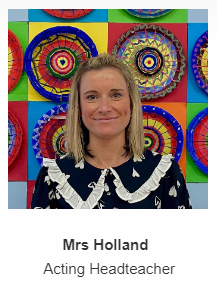 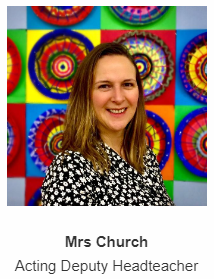 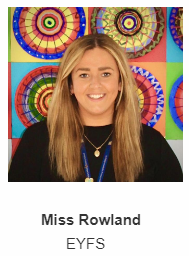 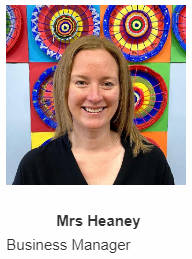 Volunteer Code of Conduct and AgreementThank you for offering your services as a volunteer in our school.Your help is greatly appreciated and we hope that you will gain much from your experience.Please read and sign this volunteer code of conduct and agreement and hand it in to the member of the Senior Leadership Team.As St Philip’s volunteers, everyone is expected to conform to high standards of behaviour and conduct whilst carrying out their duties.St Philip’s Catholic Primary School expects that volunteers will follow our school values.This will be done by:Respect other volunteers, pupils and staff and make them feel welcomed and valued.Be sensitive towards othersBe approachable and pleasant.Dress in a manner which promotes healthy and safe working practices.Maintain the confidentiality of any personal information at all times.All volunteers should be aware of how their behaviour can affect both colleagues and children. Signed: ____________________________	Date:    ______________________Name:  ____________________________Appendix ARejoice     Respect         ResilienceRejoice     Respect         ResilienceI have received a copy of the School’s Volunteer Policy, agreement and visitor leaflet and I agree to abide by the regulations. I agree to treat any information obtained from being a volunteer in school as strictly confidential.I understand that an enhanced DBS check will be undertaken.I have been made aware of who is my designated supervisor e.g. Class Teacher or member of Senior Leadership TeamI am aware of the school’s safeguarding procedures and who I should go to if I have a concern about the welfare of a child.I have been talked through the fire safety procedures.I have received a copy of the School’s Volunteer Policy, agreement and visitor leaflet and I agree to abide by the regulations. I agree to treat any information obtained from being a volunteer in school as strictly confidential.I understand that an enhanced DBS check will be undertaken.I have been made aware of who is my designated supervisor e.g. Class Teacher or member of Senior Leadership TeamI am aware of the school’s safeguarding procedures and who I should go to if I have a concern about the welfare of a child.I have been talked through the fire safety procedures.I have received a copy of the School’s Volunteer Policy, agreement and visitor leaflet and I agree to abide by the regulations. I agree to treat any information obtained from being a volunteer in school as strictly confidential.I understand that an enhanced DBS check will be undertaken.I have been made aware of who is my designated supervisor e.g. Class Teacher or member of Senior Leadership TeamI am aware of the school’s safeguarding procedures and who I should go to if I have a concern about the welfare of a child.I have been talked through the fire safety procedures.I have received a copy of the School’s Volunteer Policy, agreement and visitor leaflet and I agree to abide by the regulations. I agree to treat any information obtained from being a volunteer in school as strictly confidential.I understand that an enhanced DBS check will be undertaken.I have been made aware of who is my designated supervisor e.g. Class Teacher or member of Senior Leadership TeamI am aware of the school’s safeguarding procedures and who I should go to if I have a concern about the welfare of a child.I have been talked through the fire safety procedures.I have received a copy of the School’s Volunteer Policy, agreement and visitor leaflet and I agree to abide by the regulations. I agree to treat any information obtained from being a volunteer in school as strictly confidential.I understand that an enhanced DBS check will be undertaken.I have been made aware of who is my designated supervisor e.g. Class Teacher or member of Senior Leadership TeamI am aware of the school’s safeguarding procedures and who I should go to if I have a concern about the welfare of a child.I have been talked through the fire safety procedures.I have received a copy of the School’s Volunteer Policy, agreement and visitor leaflet and I agree to abide by the regulations. I agree to treat any information obtained from being a volunteer in school as strictly confidential.I understand that an enhanced DBS check will be undertaken.I have been made aware of who is my designated supervisor e.g. Class Teacher or member of Senior Leadership TeamI am aware of the school’s safeguarding procedures and who I should go to if I have a concern about the welfare of a child.I have been talked through the fire safety procedures.VOLUNTEER PERSONAL DETAILSVOLUNTEER PERSONAL DETAILSTitle: (e.g. Mr,Mrs,Ms)Forenames:Surname:Volunteer’s Address:Post Code:Telephone Numbers:Home:                   Mobile:       Date of Birth:National Insurance No:  Next of Kin Name Next of kin Telephone Number E-mail Address: Start Date:Previous School details (If Applicable) and date of leavingWorking Pattern:Working Pattern: